Innowacja “Sprawna rączka” skierowana jest do uczniów klas 0 mających trudności w zakresie postawy ciała, napięcia w obrębie kończyny górnej, wykonywania codziennych czynności, tempa uczenia się, grafomotoryki, koordynacji ruchowej i rozwoju mowy. Zajęcia mają znacząco wpłynąć na poprawę ich funkcjonowania oraz korygować występujące nieprawidłowości. Zajęcia prowadzone są przez Panią Agnieszkę Witczak - terapeutę pedagogicznego.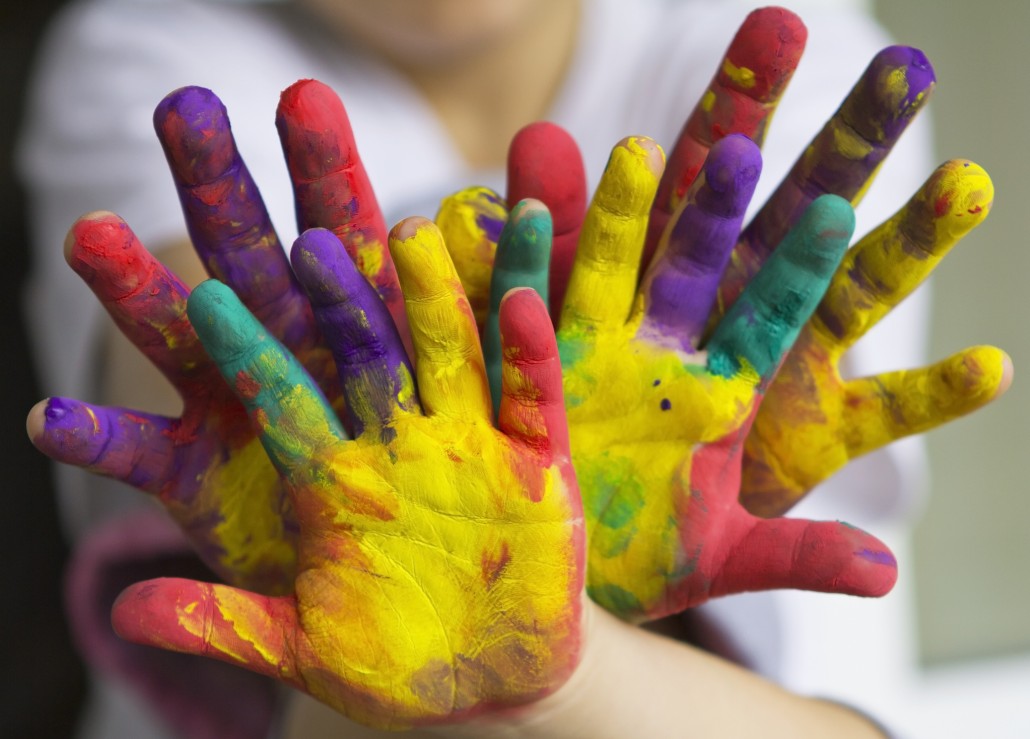 